Antrag auf Einrichtung eines SemesterapparatesBitte stellen Sie die gewünschte Literatur selbst zusammen (bevorzugt Exemplare mit roten Signaturschildern) und geben diese gemeinsam mit dem Antragsformular sowie einer Auflistung der Titel (s. 2. Seite) an der Theke ab. Bitte beachten Sie die Bearbeitungsdauer von 2-3 Wochen.Medien von anderen Standorten leihen Sie bitte mit dem Instituts- oder persönlichen Ausweis aus und geben diese ebenfalls am gewünschten Standort ab.Medien, die nicht in der Universitätsbibliothek vorhanden sind, führen Sie bitte nachfolgend auf. Wir kümmern uns um die Anschaffung.Literatur für den Semesterapparat: _________________________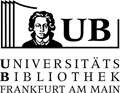 Semester:Veranstalter*in:Titel des Semesterapparates/der Veranstaltung:Ansprechpartner*in (falls abweichend):Titel des Semesterapparates/der Veranstaltung:Fachbereich/Institut/Abteilung:Titel des Semesterapparates/der Veranstaltung:E-Mail:Auflösungsdatum:Telefon:Autor*inTitelVerlag + ErscheinungsjahrAutor*inTitelSignatur